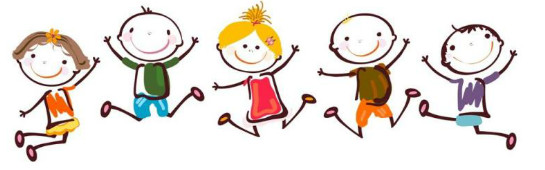 ZPRAVODAJ„NAŠE ŠKOLIČKA“                                                     Školní rok: 2016 – 2017                                    Vydání č.: 1Zahájení školního rokuPrázdniny nám utekly jako voda a my jsme se v naší 
mateřské škole opět sešli, tentokrát ve školním roce 2016 – 2017.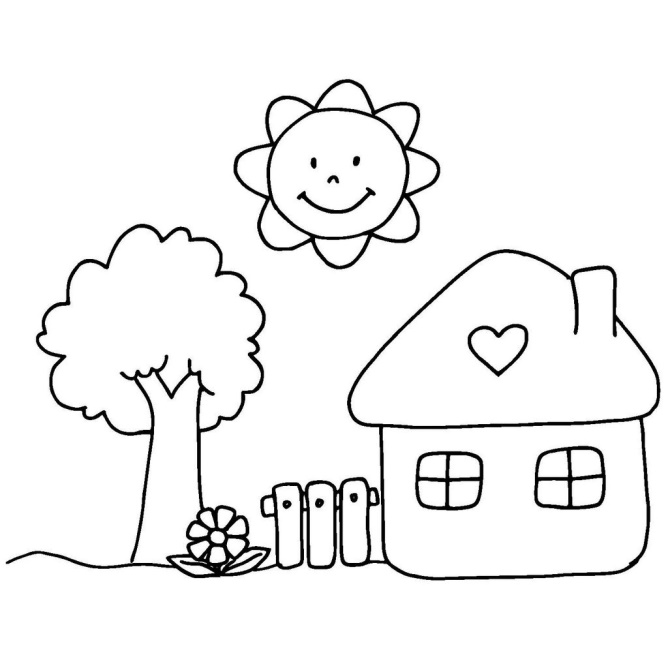 Školní rok byl zahájen ve čtvrtek 1.9. 2016.V letošním školním roce je zapsáno 41 dětí.oddělení – 24 dětíoddělení – 17 dětíPROVOZNÍ DOBA MŠ: 6,30 – 16,15 hodinMateřská škola Zlatá Koruna je dvoutřídní MŠ.oddělení – starší děti (třída v budově OÚ Radnice)PROVOZNÍ DOBA: 6,30 – 16,15 hodinPERSONÁLNÍ OBSAZENÍ:Ředitelka					Lucie SchnelzerováTřídní učitelka				Pavla PundováVedoucí šk. jídelny,kuchařka a školnice			Jana Hanzalíkováoddělení – mladší děti (třída v prostorách kláštera)PROVOZNÍ DOBA: 7,30 – 14,45 hodinOd 6,30 hodin se děti scházejí v I. oddělení v budově radnice. Odpoledne od 14,45 hodin jsou děti spojovány do jedné třídy a to ve třídě I. oddělení.PERSONÁLNÍ OBSAZENÍ:Třídní učitelka				Tereza VálkováUčitelka						Michaela MoučkováKuchařka a školnice			Petra Šimečková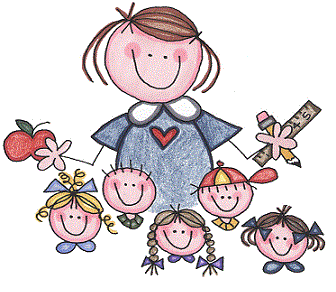 Přihlašování a odhlašování dětíZdůrazňujeme, že pokud dítě onemocní, je nezbytné odhlásit: SVAČINY do 7,30 hodinOBĚDY den předem (totéž platí pro přihlášení)Neodhlášený oběd lze v první den nepřítomnosti vyzvednout pouze v jídelně MŠ, do které je dítě přihlášeno.Doba vydávání obědů je od 11,30 do 12,00 hodin. 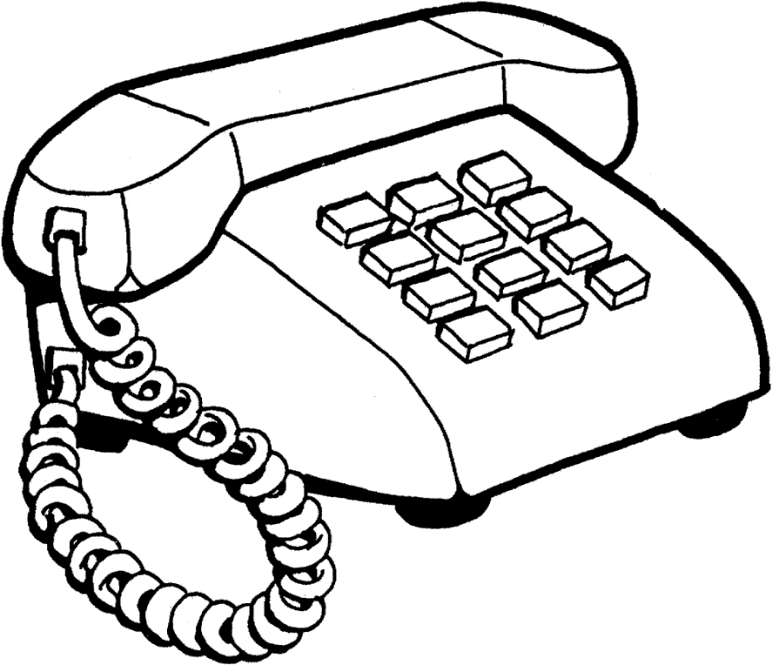 Telefon 	MŠ RADNICE 							380 743 124Telefon 	MŠ KLÁŠTER 							606 933 452Úhrada poplatků v MŠCena svačin:		Ranní svačina			 8,- Kč				Odpolední svačina		 7,- KčCena oběda:								26,- KčStravné je hrazeno nejpozději do 15. dne následujícího měsíce. Úhrada se provádí zpětně za předchozí měsíc v určeném termínu, jež je uveden na vyúčtování. Z provozních důvodů prosíme o dodržení tohoto termínu. 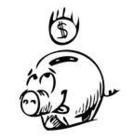 Poplatek za školné = úplata za předškolní vzdělávání činí 					 320,- Kč/měsíčně.Vybíráním všech poplatků je pověřena paní Jana Hanzalíková.Co s dětmi chystáme v I. pololetí školního rokuAkce, které jsou již za námiDivadloV úterý 13. září děti shlédly pohádku „Křemílek a Vochomůrka“, kterou si pro ně připravilo divadlo KAŠPÁREK.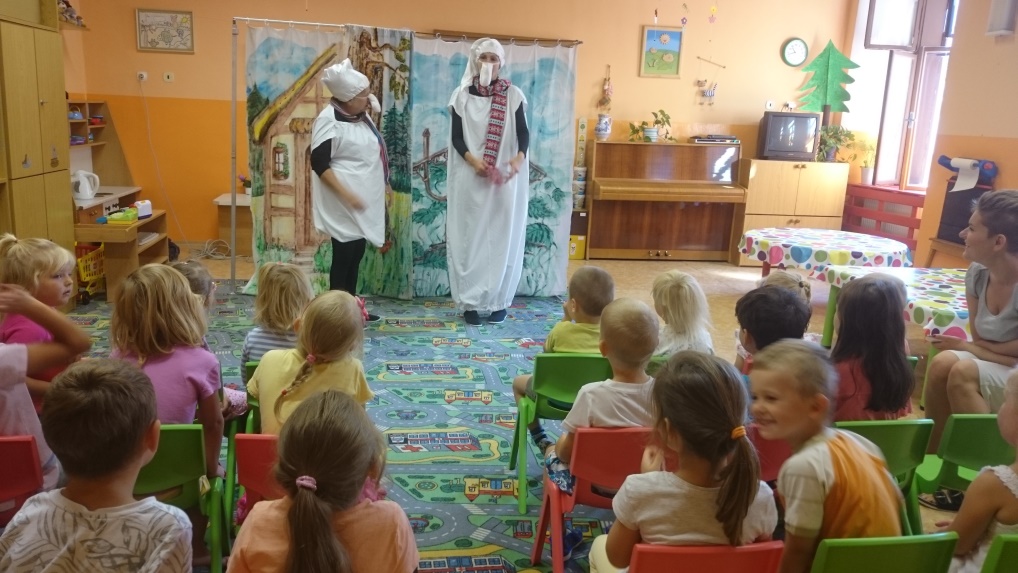 Co nás ještě do konce roku čekáProhlídka klášteraV úterý 4. října od 10,30 hodin je pro děti přichystána prohlídka místního kláštera.Výlet do Českého KrumlovaV úterý 18. října se děti pojedou podívat na výchovný koncert do ZUŠ v Českém Krumlově.FotografováníV úterý 1.listopadu od 10,30 hodin proběhne v MŠ Klášter fotografování na vánoční fotografii. Vánoční Jarmark27. listopadu v neděli od 16,00 hodin se bude konat SLAVNOSTNÍ ROZSVICOVÁNÍ VÁNOČNÍHO STROMU, ŽIVÝ BETLÉM a „Vánoční jarmark“. Děti společně s paní učitelkami připravují drobné dárky, kterými můžete potěšit své blízké nebo je využít jako adventní výzdobu. Velice uvítáme, pokud nám přispějete vlastními výrobky a obohatíte tak nabídku „Vánočního jarmarku“.Mikuláš v MŠV pondělí 28. listopadu dětem divadlo KOS zahraje v 10,30 hod. pohádku „Mrazík a Kutilka“. Po pohádce přijde za dětmi Mikuláš - „Mikulášská nadílka“.Vánoční besídkaV pátek 16. prosince od 15,00 hodin budou děti vystupovat na „Posezení pro důchodce“ v prostorách DKS Zlatá Koruna. Na tuto besídku srdečně zveme všechny rodiče. Vánoce v MŠV pondělí 19. prosince přijde do MŠ „Ježíšek“ s dárečky. Pro děti bude připraveno slavnostní pohoštění, společně si posedíme u stromečku a rozbalíme dárky.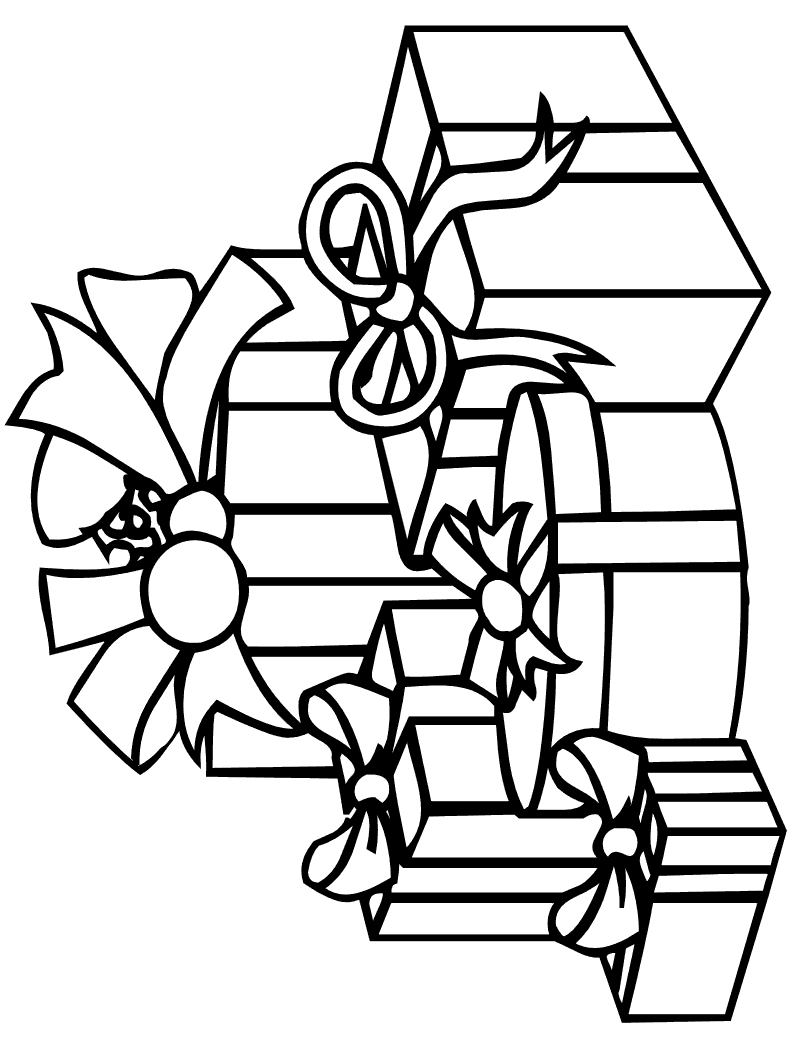 DivadloVe středu 21. prosince v 9,30 hodin v MŠ Klášter zahraje dětem pohádku „Z hrnčířského kruhu“ divadlo LUK. Uzavření MŠV období od pondělí 14. listopadu do pátka 18. listopadu
bude MŠ uzavřena (obě oddělení) z důvodu uzavření kuchyně
ZD Křemže.Vánoční prázdninyV době vánočních prázdnin bude MŠ uzavřena od pátka 23. prosince 2016 do pondělí 2. ledna 2017. Provoz bude opět zahájen v úterý 3. ledna 2017. 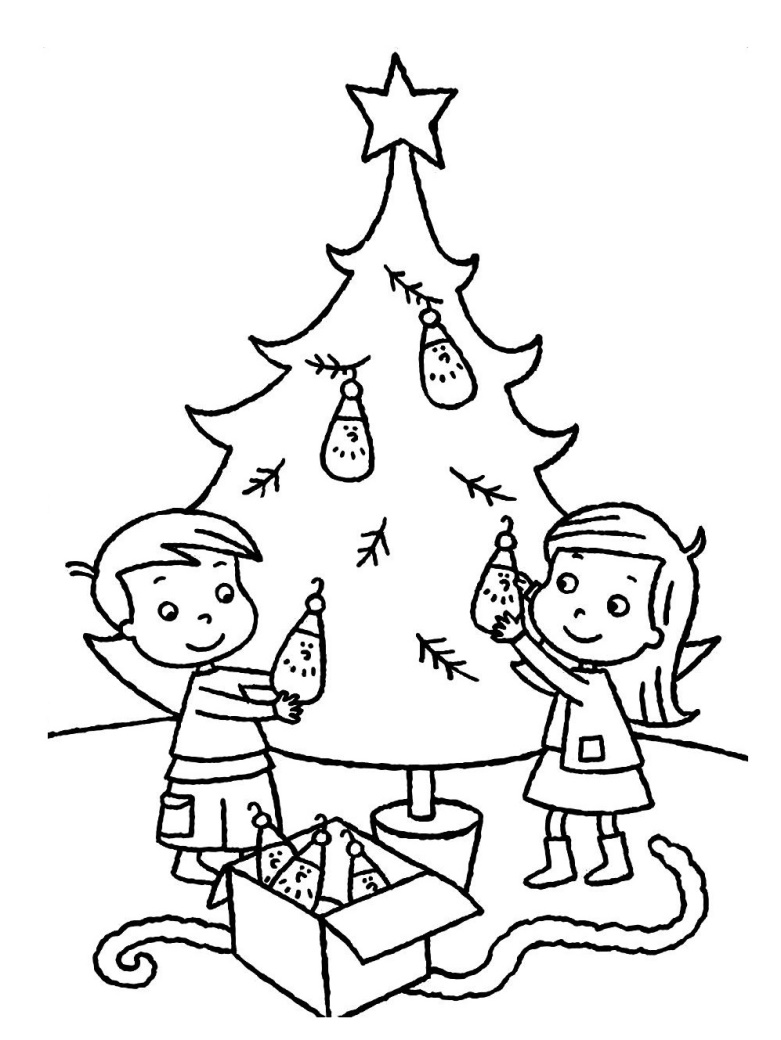 Jak zpestřit život dětí v MŠ?Uvítáme všechny nápady a náměty na zajímavé činnosti pro děti. Rovněž uvítáme jakékoli zajímavé příspěvky do našeho zpravodaje.